Анкета 1. Ім'я, прізвище____________________________________________________ 2. Дата народження: «____»_______________ _______р.3. Стать_________________________4. Місце народження: ___________________________________________________________5. Посвідчення особи__________________________________________________Адреса реєстрації ______________________________________________________6. Освіта ___________________________________________________________Назва навчального закладу:_____________________________________________Спеціальність:_________________________________________________________7. Членом якої громадської організації є? ________________________________8. Місце роботи, посада_________________________________________________9. Контактний телефон: _______________________________________________10. Сімейний стан: ________________________________________11. За чиєю рекомендацією прийнято рішення вступити в Громадянську Раду? _______________________________________________________________________12.  Особливі позначки__________________________________________________________________________________ ( ______________________________)Підпис                                                                                  П. І. Б. Дата заповнення анкети    «_____» _______________ 20____ р.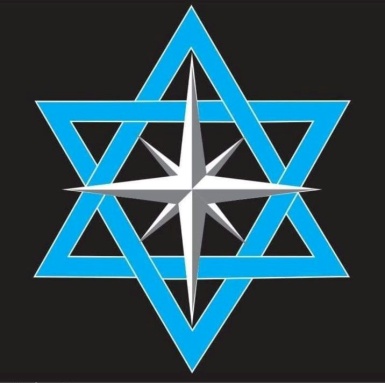 НЕКОМЕРЦІЙНА ОРГАНІЗАЦІЯ  «ГРОМАДЯНСЬКА РАДА ЗІ ЗМІЦНЕННЯ ОСНОВ ДЕМОКРАТІЇ»CITIZENS COUNCIL FOR STRENGTHENING THE FOUNDATIONS OF DEMOCRACY (R.A.)Фото 3Х4